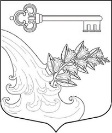 АДМИНИСТРАЦИЯ УЛЬЯНОВСКОГО ГОРОДСКОГО ПОСЕЛЕНИЯ ТОСНЕНСКОГО РАЙОНА ЛЕНИНГРАДСКОЙ ОБЛАСТИПОСТАНОВЛЕНИЕОб утверждении Порядка принятия решения о предоставлении бюджетных инвестиций юридическим лицам, не являющимся муниципальными бюджетными и автономными учреждениями и муниципальными унитарными предприятиями, в объекты капитального строительства и (или) на приобретение объектов недвижимого имущества за счет средств бюджета Ульяновского городского поселения Тосненского района Ленинградской области 	В соответствии с ч.1 ст. 80 Бюджетного кодекса РФ, Федеральным законом от 06.10.2003г. № 131-ФЗ «Об общих принципах организации местного самоуправления в Российской Федерации», Уставом Ульяновского городского поселения Тосненского района Ленинградской области ПОСТАНОВЛЯЮ:1. Утвердить Порядок принятия решения о предоставлении бюджетных инвестиций юридическим лицам, не являющимся муниципальными бюджетными и автономными учреждениями и муниципальными унитарными предприятиями, в объекты капитального строительства и (или) на приобретение объектов недвижимого имущества за счет средств бюджета Ульяновского городского поселения Тосненского района Ленинградской области, согласно приложению.2. Опубликовать настоящее постановление в сетевом издании «ЛЕНОБЛИНФОРМ» и разместить на официальном сайте администрации Ульяновского городского поселения Тосненского района Ленинградской области  сети Интернет.3. Настоящее постановление вступает в силу с момента его опубликования.4. Контроль за исполнением  настоящего постановления оставляю.Глава администрации							К.И. Камалетдинов									    Утвержденпостановлением администрация Ульяновского городского поселения Тосненского района Ленинградской области от 04.12.2018 № 341(приложение)Порядокпринятия решения о предоставлении бюджетныхинвестиций юридическим лицам, не являющимсямуниципальными бюджетными и автономными учреждениямии муниципальными унитарными предприятиями, в объектыкапитального строительства и (или) на приобретение объектов недвижимого имущества за счет средств бюджета Ульяновского городского поселения Тосненского района Ленинградской области 1. Общие положения1.1. Порядок принятия решения о предоставлении бюджетных инвестиций юридическим лицам, не являющимся муниципальными бюджетными и автономными учреждениями и муниципальными унитарными предприятиями, в объекты капитального строительства и (или) на приобретение объектов недвижимого имущества за счет средств бюджета Ульяновского городского поселения Тосненского района Ленинградской области  (далее - поселение)  разработан в целях реализации статьи 80 Бюджетного кодекса Российской Федерации (далее - Порядок).1.2. Бюджетные инвестиции юридическим лицам, не являющимся муниципальными бюджетными и автономными учреждениями и муниципальными унитарными предприятиями (далее - юридические лица), в объекты капитального строительства и (или) на приобретение объектов недвижимого имущества за счет средств бюджета Ульяновского городского поселения Тосненского района Ленинградской области  (далее - бюджетные инвестиции) предоставляются в объекты капитального строительства и (или) на приобретение объектов недвижимого имущества, инвестиционные проекты по строительству, реконструкции, в том числе с элементами реставрации, техническому перевооружению и (или) приобретению которых соответствуют критериям и предельному (минимальному) допустимому значению интегральной оценки обоснованности и эффективности использования средств муниципального бюджета, направляемых на капитальные вложения, проведенной в установленном порядке.1.3. Решение о предоставлении бюджетных инвестиций принимается в форме постановления администрации Ульяновского городского поселения Тосненского района Ленинградской области  (далее – администрация поселения).1.4. Отбор объектов капитального строительства и объектов недвижимого имущества, на реализацию инвестиционных проектов по строительству, реконструкции, в том числе с элементами реставрации, техническому перевооружению и (или) приобретению которых необходимо осуществлять бюджетные инвестиции, производится с учетом:а) приоритетов и целей, определенных в среднесрочных и долгосрочных документах (прогнозах и программах) социально-экономического развития поселения, муниципальных программах поселения;б) оценки обоснованности и эффективности использования средств бюджета поселения, направляемых на капитальные вложения.1.5. Предоставление бюджетных инвестиций осуществляется при условии, что эти инвестиции не могут быть направлены юридическим лицом на финансовое обеспечение следующих работ:а) разработку проектной документации на объекты капитального строительства и проведение инженерных изысканий, выполняемых для подготовки такой проектной документации;б) приобретение земельных участков под строительство;в) проведение государственной экспертизы проектной документации и результатов инженерных изысканий, выполняемых для подготовки такой проектной документации;г) проведение проверки достоверности определения сметной стоимости объектов капитального строительства, строительство, реконструкция, в том числе с элементами реставрации, техническое перевооружение которых финансируется с привлечением средств бюджета поселения.2. Порядок принятия постановления2.1. Инициатором подготовки проекта постановления о предоставлении бюджетных инвестиций юридическому лицу в объекты капитального строительства и (или) на приобретение объектов недвижимого имущества за счет средств бюджета поселения (далее - Постановление) являются специалисты, отвечающие за ведение вопросов жилищно-коммунального хозяйства  и финансового контроля администрации поселения, к сфере деятельности которого относится создаваемый объект капитального строительства и (или) приобретаемый объект недвижимого имущества (далее - Специалисты).2.2. Специалисты для оценки обоснованности и эффективности использования средств бюджета поселения, направляемых на капитальные вложения, представляет проект решения с пояснительной запиской и финансово-экономическим обоснованием к нему главному бухгалтеру администрации поселения не позднее, чем за два месяца, до определенной в установленном порядке даты начала рассмотрения проекта бюджета поселения на очередной финансовый год.2.3. Одновременно с документами, указанными в пункте 2.1 Порядка проведения проверки предоставляются  следующие документы:а) копии годовой бухгалтерской (финансовой) отчетности юридического лица, состоящей из бухгалтерского баланса, отчета о финансовых результатах и приложений к ним, за последние два года;б) решение уполномоченного органа юридического лица о финансировании объекта капитального строительства и (или) объекта недвижимого имущества в объеме, предусмотренном в подпункте "и" пункта 2.6 Порядка.2.4. Главный бухгалтер  проводит оценку обоснованности и эффективности использования средств бюджета поселения, направляемых на капитальные вложения, в соответствии с Методикой оценки обоснованности и эффективности использования средств бюджета поселения, направляемых на капитальные вложения, и направляет заключение о результатах проверки инвестиционных проектов на предмет обоснованности и эффективности использования средств бюджета поселения, направляемых на капитальные вложения. 2.5. При положительном заключении, указанном в пункте 2.4 Порядка, специалист администрации поселения, указанный в п. 2.1. Порядка, разрабатывает проект Постановления и согласовывает его в установленном порядке.2.6. Проект Постановления должен содержать в отношении каждого объекта капитального строительства и (или) объекта недвижимого имущества:а) наименование юридического лица;б) наименование объекта капитального строительства согласно проектной документации (согласно паспорту инвестиционного проекта в отношении объекта капитального строительства в случае отсутствия утвержденной в установленном законодательством Российской Федерации порядке проектной документации на дату подготовки проекта Постановления) и (или) наименование объекта недвижимого имущества согласно паспорту инвестиционного проекта;в) направление инвестирования (строительство, реконструкция, в том числе с элементами реставрации, техническое перевооружение объекта капитального строительства и (или) приобретение объекта недвижимости);г) мощность (прирост мощности) объекта капитального строительства, подлежащая вводу в эксплуатацию, мощность объекта недвижимого имущества;д) срок ввода в эксплуатацию объекта капитального строительства и (или) приобретения объекта недвижимости;ж) сметную стоимость объекта капитального строительства (при наличии утвержденной проектной документации) или предполагаемую (предельную) стоимость объекта капитального строительства и (или) стоимость приобретения объекта недвижимого имущества согласно паспорту инвестиционного проекта, а также распределение указанных стоимостей по годам реализации инвестиционного проекта (в ценах соответствующих лет реализации инвестиционного проекта);з) общий (предельный) объем бюджетных инвестиций, предоставляемых на реализацию инвестиционного проекта, а также его распределение по годам реализации инвестиционного проекта (в ценах соответствующих лет реализации инвестиционного проекта);и) общий объем собственных и (или) заемных средств юридического лица, направляемых на реализацию инвестиционного проекта, а также распределение этих средств по годам реализации инвестиционного проекта (в ценах соответствующих лет реализации инвестиционного проекта).2.7. Общий (предельный) объем бюджетных инвестиций, предоставляемых на реализацию инвестиционного проекта, не может быть установлен выше 95% и ниже 5% сметной стоимости объекта капитального строительства (при наличии утвержденной проектной документации) или предполагаемой (предельной) стоимости объекта капитального строительства и (или) стоимости приобретения объекта недвижимого имущества согласно паспорту инвестиционного проекта (в ценах соответствующих лет реализации инвестиционного проекта).3. Порядок оформления договора3.1. Предоставление юридическому лицу бюджетных инвестиций влечет возникновение права муниципальной собственности на эквивалентную часть уставных (складочных) капиталов юридического лица, которое оформляется договором в соответствии с законодательством Российской Федерации.3.2. Договор оформляется администрацией поселения в течение трех месяцев после дня вступления в силу решения о бюджете поселения на соответствующий финансовый год.3.3. Договор должен содержать следующие положения:а) наименование объекта капитального строительства согласно проектной документации (согласно паспорту инвестиционного проекта в отношении объекта капитального строительства в случае отсутствия утвержденной в установленном законодательством Российской Федерации порядке проектной документации на дату подготовки проекта постановления) и (или) наименование объекта недвижимого имущества согласно паспорту инвестиционного проекта;б) цель предоставления бюджетных инвестиций, включая в отношении каждого объекта капитального строительства и (или) объекта недвижимого имущества его наименование, мощность, сроки строительства, реконструкции, в том числе с элементами реставрации, технического перевооружения и (или) приобретения, сметную стоимость (предполагаемую (предельную) стоимость) и (или) стоимость приобретения, а также общий объем капитальных вложений за счет всех источников финансового обеспечения, в том числе объем предоставляемых бюджетных инвестиций, с разбивкой по годам реализации инвестиционного проекта;в) условия предоставления бюджетных инвестиций, в том числе обязательство юридического лица вложить в реализацию инвестиционного проекта по строительству, реконструкции, в том числе с элементами реставрации, техническому перевооружению объекта капитального строительства и (или) приобретению объекта недвижимого имущества инвестиции в объеме, указанном в подпункте "и" пункта 2.6 Порядка и предусмотренном в постановлении;г) порядок и сроки представления отчетности об использовании бюджетных инвестиций по установленным формам;д) право администрации поселения на проведение проверок соблюдения юридическим лицом условий предоставления бюджетных инвестиций;е) условие об определении юридическим лицом поставщика (подрядчика, исполнителя) и об исполнении гражданско-правовых договоров, заключенных им в целях реализации инвестиционного проекта по строительству, реконструкции, в том числе с элементами реставрации, техническому перевооружению объектов капитального строительства и (или) приобретению объектов недвижимого имущества в соответствии с законодательством Российской Федерации о контрактной системе в сфере закупок товаров, работ, услуг для обеспечения государственных и муниципальных нужд;ж) обязанность юридического лица разработать проектную документацию и провести инженерные изыскания, выполняемые для подготовки такой проектной документации, а также провести государственную экспертизу проектной документации и результатов инженерных изысканий (если проведение такой экспертизы в соответствии с законодательством Российской Федерации является обязательным) без использования на эти цели бюджетных инвестиций;з) обязанность юридического лица провести проверку достоверности определения сметной стоимости объектов капитального строительства, строительство, реконструкция, в том числе с элементами реставрации, техническое перевооружение которых финансируется с привлечением средств бюджета поселения, без использования на эти цели бюджетных инвестиций;и) ответственность юридического лица за неисполнение или ненадлежащее исполнение обязательств по договору.3.4. Отсутствие оформленного в установленном порядке договора служит основанием для не предоставления бюджетных инвестиций.04.12.2018№341